NIJZ OE Novo mesto je v sodelovanju s Policijsko postajo Dolenjske Toplice terotroci vrtca in OŠ Vavta vas izvedel ULIČNO  PREVENTIVNO AKCIJO»OTROCI ZA VARNOST V PROMETU«9. novembra 2018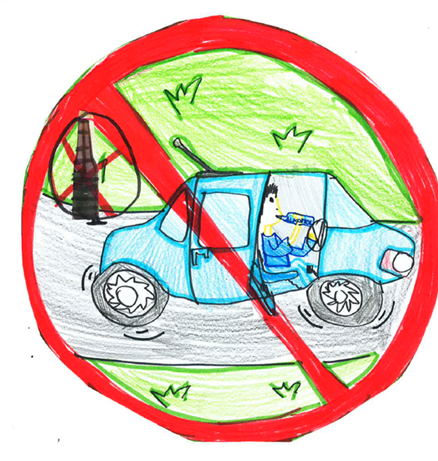      Nika Papež, OŠ Jožeta Gorjupa Kostanjevica na Krki              »OTROCI ZA VARNOST V PROMETU«NIJZ OE Novo mesto je v sodelovanju s Policijsko postajo Dolenjske Toplice terotroci vrtca in OŠ Vavta vas izvedel ULIČNO  PREVENTIVNO AKCIJO»OTROCI ZA VARNOST V PROMETU«9. novembra 2018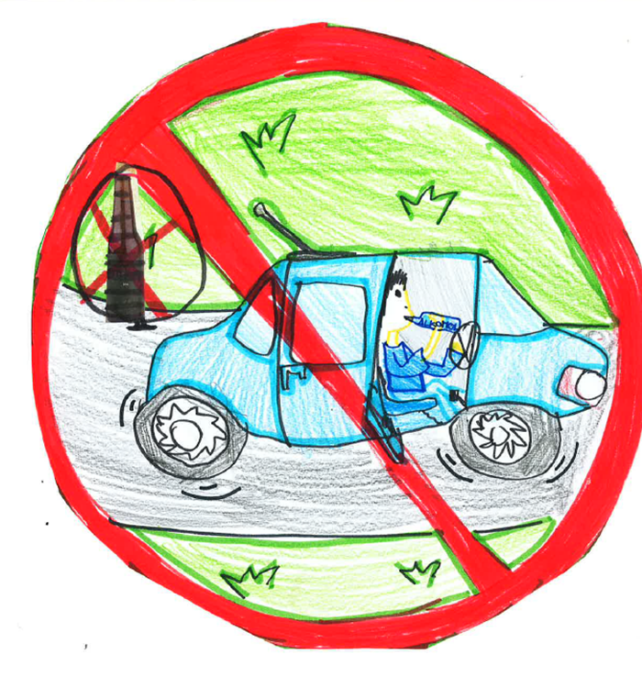                                         Nika Papež, OŠ Jožeta Gorjupa Kostanjevica na Krki                     »OTROCI ZA VARNOST V PROMETU«Slikovne izdelke s sporočili voznikom so v likovnem natečaju preventivne akcije »Otroci za varnost v prometu« 2018/19 izdelovali učenci in otroci osnovnih šol in vrtcev:Osnovna šola Loka ČrnomeljOsnovna šola Toneta PavčkaOsnovna šola BrusniceOsnovna šola RakaOsnovna šola ŠmihelOsnovna šola PrevoleOsnovna šola ŽužemberkOsnovna šola Žužemberk, POŠ AjdovecOsnovna šola Žužemberk, POŠ DvorOsnovna šola Žužemberk, POŠ ŠmihelOsnovna šola Veliki GaberOsnovna šola ŠmarjetaOsnovna šola GrmOsnova šola Frana Metelka ŠkocjanOsnovna šola Jožeta Gorjupa Kostanjevica na KrkiVrtec pri OŠ RakaVrtec Cepetavček, enota Polonca, Mirna PečOsnovna šola Milke Šobar- Nataše, ČrnomeljVrtec JanaOsnovna šola Dragotina Ketteja Novo mestoVrtec Sonček pri OŠ Šmarjeta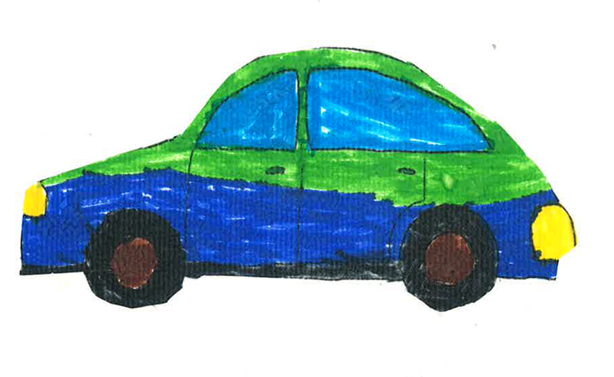  Slikovne izdelke s sporočili voznikom so v likovnem natečaju preventivne akcije »Otroci za varnost v prometu« 2018/19 izdelovali učenci in otroci osnovnih šol in vrtcev:Osnovna šola Loka ČrnomeljOsnovna šola Toneta PavčkaOsnovna šola BrusniceOsnovna šola RakaOsnovna šola ŠmihelOsnovna šola PrevoleOsnovna šola ŽužemberkOsnovna šola Žužemberk, POŠ AjdovecOsnovna šola Žužemberk, POŠ DvorOsnovna šola Žužemberk, POŠ ŠmihelOsnovna šola Veliki GaberOsnovna šola ŠmarjetaOsnovna šola GrmOsnovna šola Frana Metelka ŠkocjanOsnovna šola Jožeta Gorjupa Kostanjevica na KrkiVrtec pri OŠ RakaVrtec Cepetavček, enota Polonca, Mirna PečOsnovna šola Milke Šobar- Nataše, ČrnomeljVrtec JanaOsnovna šola Dragotina Ketteja Novo mestoVrtec Sonček pri OŠ Šmarjeta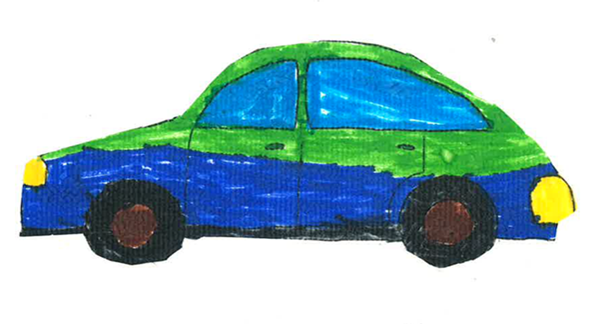 